Al Dirigente Scolastico                     dell’Istituto Cattaneo-DeleddaStrada degli Schiocchi 110 – 41124 ModenaOGGETTO: DOMANDA DI PARTECIPAZIONE  ALLA SELEZIONE PER IL PROGETTO PON “START: STUDENTI INTRAPRENDENTI”Il/La sottoscritto/a Cognome ……………………………………………………...…  Nome …………………….…………………………….Nato/a a  ………………………………………………………..…………………………….…  il ……………………..…………………………………Codice Fiscale ……………………………………………………………………………………………………………………………...…………..……Residenza e/o recapito: Via …………………………………………………………………………………………...………………….…………..Città………………………………………………………………………………………….………C.A.P……………………………………….…….…….Cellulare n..………………………………………….… E-mail: …………………………………………..……………………………….….…………C H I E D E di  essere ammesso/a alla procedura di selezione.A tal fine D I C H I A R A , sotto la propria personale responsabilità, consapevole delle sanzioni penali nel caso di dichiarazioni mendaci, di formazione o uso di atti falsi, richiamate dall’art. 76 del DPR 445 del 28 dicembre 2000: □ di essere studente/studentessa del quarto anno dell’indirizzo:...........................................□ di avere conseguito nell’anno scolastico 2018/2019 la media scolastica di: …………….../10□ di avere conseguito nell’anno scolastico 2018/2019 nell’area professionalizzante, la media scolastica di: ……………/10DICHIARAinoltre di accettare l’attività proposta  senza riserve e secondo i tempi e modi definiti dall’istituto.Autorizza, ai sensi del Decreto Legislativo 10 agosto 2018, n. 101 il trattamento dei dati personali dichiarati per fini istituzionali e necessari per la gestione giuridica ed economica del rapporto di lavoro.Data ___________							___________________________________  			                                                                                         (firma)ISTITUTO	PROFESSIONALE	STATALE	SOCIO - COMMERCIALE - ARTIGIANALE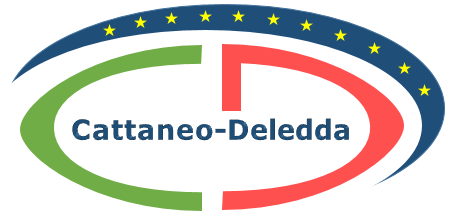 “CATTANEO  -  DELEDDA”     MODENAStrada degli Schiocchi  110 - 41124 Modena - tel. 059/353242C.F.: 94177200360	Codice Univoco: UFQMDM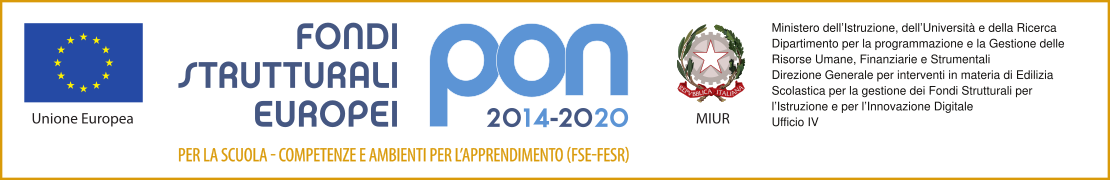 mail: morc08000g@istruzione .it	pec: morc08000g@pec.istruzione.it	http://www.cattaneodeledda.edu.it  mail: morc08000g@istruzione .it	pec: morc08000g@pec.istruzione.it	http://www.cattaneodeledda.edu.it  